Coude de bifurcation avec joint roulant 45° ABZ 200-100Unité de conditionnement : 1 pièceGamme: K
Numéro de référence : 0055.0410Fabricant : MAICO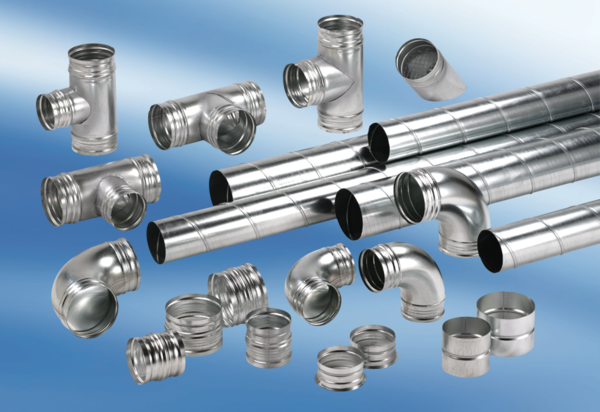 